					Business name: _______________________________________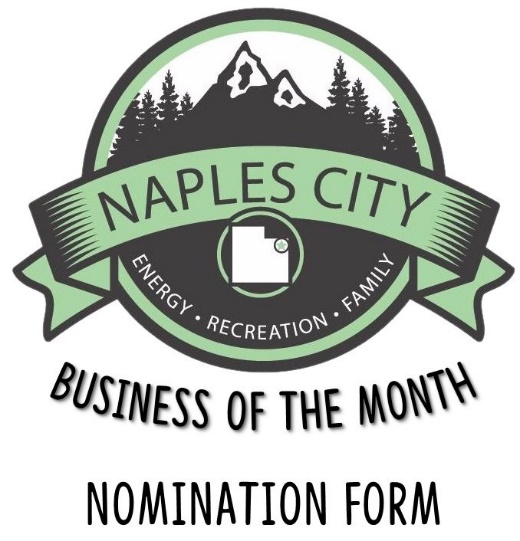 					Owner Name: ________________________________________					Phone number: _______________________________________					E-Mail: ______________________________________________						Nominated by: _________________________________						Phone Number: ________________________________Please tell us why you think this business should be Naples City Business of the Month: _____________________________________________________________________________________________________________________________________________________________________________________________________________________________________________________________________________**Please turn in to the Naples City offices at 1420 East 2850 South, Naples; fax to 435-789-9458; or email to heidilundberg@naples.utah.gov **